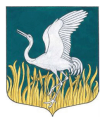 ЛЕНИНГРАДСКАЯ ОБЛАСТЬЛУЖСКИЙ МУНИЦИПАЛЬНЫЙ РАЙОНАДМИНИСТРАЦИЯМШИНСКОГО СЕЛЬСКОГО ПОСЕЛЕНИЯПОСТАНОВЛЕНИЕот   15 января  2020 года     			 №  5                                            О внесении изменений в постановление №137 от 11.04.2019 г «О комиссии по проведению антикоррупционной экспертизы нормативных правовых актов администрации Мшинского сельского поселения»         В соответствии со статьей 3 Федерального закона от 17.07.2009 г. N 172-ФЗ "Об антикоррупционной экспертизе нормативных правовых актов и проектов нормативных правовых актов", а также методикой проведения антикоррупционной экспертизы нормативных правовых актов и проектов нормативных правовых актов, утвержденной постановлением Правительства Российской Федерации от 26.02.2010 г. N 96 с целью создания комиссии по проведению антикоррупционной экспертизы муниципальных нормативных правовых актов и их проектовПОСТАНОВЛЯЮ:        1. Внести изменение в постановление № 137 от 11.04.2019 г. « О комиссии по проведению антикоррупционной экспертизы НПА администрации Мшинского сельского поселения и изложить  Приложение №2 Состав комиссии в новой редакции (приложение).        2. Настоящее постановление разместить на официальном сайте администрации Мшинского  сельского поселения  в сети Интернет http://мшинское.рф/.            3. Контроль за исполнением настоящего постановления оставляю за собой.Глава администрацииМшинского   сельского поселения                                         М.А.ПолтэфРазослано: в прокуратуру, в делоПриложение 2К постановлению администрации
Мшинского сельского поселения 
от 15.01.2020 года № 5
Состав комиссии администрация  Мшинского сельского поселенияпо проведению антикоррупционной экспертизыПредседатель комиссии:	Полтэф М.А. 	– Глава администрации Мшинского сельского поселенияЗаместитель председателя:Ушаков А.Н.     – специалист 1 категории по ЖКХ администрации			 Мшинского сельского поселенияСекретарь комиссии:Гладышева В.В. – ведущий специалист по социально-экономическому			 Развитию администрации Мшинского сельского поселенияЧлены Комиссии:    Байрамукова З.З. – ведущий специалист - главный бухгалтер 			администрации Мшинского сельского поселенияГладышева Е.В. – ведущий специалист по строительству и капитальному			 ремонту администрации Мшинского сельского поселения